Администрация 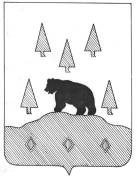 Бокситогорского муниципального района Ленинградской областиП О С Т А Н О В Л Е Н И Ег. БокситогорскОб утверждении Правилразмещения информации о среднемесячной 
заработной плате руководителей, их заместителей и главных бухгалтеровподведомственных муниципальных учреждений, предприятийВ соответствии со статьей 349.5 Трудового кодекса Российской ФедерацииПОСТАНОВЛЯЮ:           1.  Утвердить Правила размещения информации о среднемесячной заработной плате руководителей, их заместителей и главных бухгалтеров подведомственных муниципальных учреждений, предприятий.Контроль за исполнением настоящего постановления возложить:на руководителей комитета социальной защиты населения, комитета образования, комитета жилищно-коммунального хозяйства, комитета по управлению муниципальным имуществом, отдела по социальной политике - в части контроля за подведомственными муниципальными учреждениями, предприятиями;на руководителя общего отдела – в части контроля за муниципальным казенным учреждением «Управление административно-хозяйственного обеспечения администрации Бокситогорского муниципального района Ленинградской области».3.  	Постановление опубликовать (обнародовать) на официальном сайте Бокситогорского муниципального района.4. 	Настоящее постановление вступает в силу со дня его официального опубликования.Глава администрации			    			                                С.Ф. Мухин ________________________________________________________________________________Разослано: 	зам. главы - 3, ОО, КСЗН, КО, КЖКХ, КУМИ, ОСП, организационному отделу, муниципальным учреждениям, муниципальным унитарным предприятиям, регистр МНПА,  в дело						      УТВЕРЖДЕНЫпостановлением администрации Бокситогорского муниципального района 07.02.2017 № 146П Р А В И Л Аразмещения информации о среднемесячной 
заработной плате руководителей, их заместителей и главных бухгалтеровподведомственных муниципальных учреждений, предприятий1. Настоящие Правила устанавливают порядок размещения информации о рассчитываемой за календарный год среднемесячной заработной плате руководителей, их заместителей и главных бухгалтеров подведомственных муниципальных учреждений, муниципальных унитарных предприятий и представления указанными лицами данной информации в соответствии с Трудовым кодексом Российской Федерации (далее – информация).2. Информация размещается в информационно-телекоммуникационной сети "Интернет" (далее - сеть "Интернет") на официальных сайтах подведомственных муниципальных учреждений, предприятий, а в случае отсутствия у подведомственных муниципальных учреждений, предприятий официальных сайтов - на официальном сайте Бокситогорского муниципального района.3. В случае отсутствия у подведомственных муниципальных учреждений, предприятий официальных сайтов, информация представляется руководителями подведомственных муниципальных учреждений, предприятий в администрацию Бокситогорского муниципального района с сопроводительном письмом в письменном и электронном виде по форме согласно приложению к настоящим Правилам, в срок до 30 апреля года, следующего за отчетным. В электронном виде информация представляется в формате Microsoft Word на адрес электронной почты администрации Бокситогорского муниципального района – boksadm@gmail.com.Размещение представленной информации на официальном сайте Бокситогорского муниципального района осуществляется организационным отделом.4. Информация размещается в сети "Интернет" не позднее 15 мая года, следующего за отчетным.5. Информация, подлежащая размещению в сети "Интернет", должна содержать полное наименование подведомственного муниципального учреждения, предприятия,  занимаемой должности, а также фамилию, имя и отчество лица, в отношении которого она размещается.6. Запрещается указывать в составе информации данные, позволяющие определить место жительства, почтовый адрес, телефон и иные индивидуальные средства коммуникации лиц, в отношении которых размещается информация, а также сведения, отнесенные к государственной тайне или сведениям конфиденциального характера. 7. Руководители подведомственных учреждений, предприятий несут в соответствии с законодательством Российской Федерации персональную ответственность за несоблюдение настоящего Порядка.		     Приложение 						     к Правилам размещения информациио среднемесячной заработной плате руководителей, их заместителей и главных бухгалтеров подведомственных муниципальных учреждений, предприятийИ Н Ф О Р М А Ц И Яо рассчитываемой за календарный год среднемесячнойзаработной плате руководителей, их заместителей, главных бухгалтеров подведомственных муниципальных учреждений, предприятий за 20___ год    07 февраля 2017 года№146Наименование муниципального учреждения, предприятия:Наименование муниципального учреждения, предприятия:Фамилия, имя, отчестворуководителяПолное наименование должности руководителя (в соответствии со штатным расписанием) Рассчитываемая за календарный год среднемесячная заработная плата руководителя (руб.)Фамилия, имя, отчествозаместителя руководителяПолное наименование должности заместителя руководителя (в соответствии со штатным расписанием)Рассчитываемая за календарный год среднемесячная заработная плата заместителя руководителя (руб.)Фамилия, имя, отчествоглавного бухгалтераПолное наименование должности главного бухгалтера (в соответствии со штатным расписанием)Рассчитываемая за календарный год среднемесячная заработная плата главного бухгалтера (руб.)